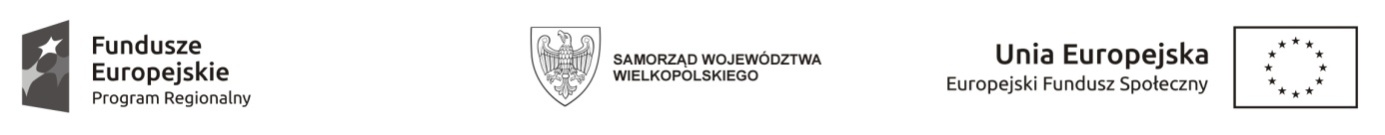 PLAN ZAJĘĆ z DORADCY ZAWODOWEGOMagdalena BaranekMIESIĄC:    kwiecień 2022………………………………………………………..DATAGODZINALICZBA GODZINSala04.04.2022 r.16.00-17.302Internat PCN06.04.2022 r.14.00-15.302Internat PCN07.04.2022 r.15.00-15.451Internat PCN11.04.2022 r.14.00-15.302Internat PCN13.02.2022 r.14.00-15.302Internat PCN22.04.2022 r.15.00-16.302Internat PCN25.04.2022 r.8.00-8.451Internat PCN29.04.2022 r.14.00-15.302Internat PCN14